Załącznik do Uchwały Rady Miejskiej w Chorzelach Nr 221/XXXI/2020 z dnia 29 grudnia 2020 r.Program Przeciwdziałania Przemocy 
w Rodzinie oraz Ochrony Ofiar Przemocy w Rodzinie dla Gminy Chorzele na lata 2021-2024Definicja przemocy w rodzinie	Przemoc w rodzinie jest problemem złożonym i ma wiele definicji. Powszechnie przemoc traktowana jest jako akt godzący w osobistą wolność jednostki prowadzący do jej fizycznej, a także psychicznej szkody. Zgodnie z art. 12 ustawy z dnia 29 lipca 2005 roku 
o przeciwdziałaniu przemocy w rodzinie (t.j. Dz. U. z 2020 r., poz. 218 z późn. zm.) przemoc 
w rodzinie to „jednorazowe lub powtarzające się umyślne działanie lub zaniechanie naruszające prawa lub dobra osobiste członków rodziny, w szczególności narażające te osoby na niebezpieczeństwo utraty życia, zdrowia, naruszające ich godność, nietykalność cielesną, wolność, w tym seksualną, powodujące szkody na ich zdrowiu fizycznym lub psychicznym, 
a także wywołujące cierpienia i krzywdy moralne osób dotkniętych przemocą”. W odniesieniu do zachowań przemocowych w rodzinie zwraca się uwagę na cztery cechy charakterystyczne, które są ze sobą ściśle powiązane, występują jednocześnie 
i stanowią istotę problemu. Pierwszą jest intencjonalność, co oznacza, że postępowanie sprawcy nie jest przypadkowe, ma charakter świadomego i zamierzonego działania. Drugim równoległym mechanizmem jest wykorzystanie przez sprawcę nierównowagi sił fizycznych, psychicznych, ekonomicznych do wymuszenia na osobie bliskiej pożądanego zachowania. Trzecia cecha to uderzenie w dobro drugiej osoby, naruszenie jej wolności osobistej 
i godzenie w jej podstawowe prawa. Ostatnia cecha to spowodowanie konkretnej szkody psychicznej bądź fizycznej, zadawanie bólu i cierpienia.Osobami doznającymi przemocy w rodzinie najczęściej są kobiety i dzieci. Przemoc dotyczy jednak również mężczyzn oraz osób starszych. Przemoc wobec osób starszych, definiowana jest jako pojedyncze lub powtarzające się działanie, lub brak odpowiedniego działania, które występuje w jakiejkolwiek relacji, gdzie oczekuje się zaufania. Przemoc ta może przybierać równe formy, takie jak: przemoc fizyczna, przemoc psychiczna, seksualna, finansowa, a także formę intencjonalnego oraz nieintencjonalnego zaniedbania. Ponadto może dochodzić do innej formy przemocy, a mianowicie do dyskryminacji. Może ona przybierać formę działań świadomych lub nieświadomych. Ofiarami takich poczynań padają również osoby starsze, które ze względu na swój wiek są dyskryminowane na rynku pracy, 
w doborze ofert rozrywkowych i rekreacyjnych.	Wśród osób doznających przemocy występuje wyuczona bezradność, którą określa się jako syndrom zaburzeń poznawczych, motywacyjnych i emocjonalnych powstałych na skutek doświadczania przez jednostkę sytuacji braku kontroli. Dane zjawisko prowadzi najczęściej do braku motywacji zmiany danej sytuacji, przez co praca z osobami dotkniętymi przemocą 
w rodzinie jest niezwykle trudna i czasochłonna. Wyuczona bezradność może prowadzić do pojawienia się trzech rodzajów deficytów:deficytu motywacyjnego polegającego na zmniejszeniu motywacji do emitowania nowych działań dowolnych, czego wskaźnikiem jest m. in. dłuższy czas latencji;deficytu poznawczego polegającego na zaburzeniu w dostrzeganiu zależności pomiędzy reakcją a wzmocnieniem. Jeżeli jednostka, nawet przypadkowo, emituje zachowanie, które przynosi jej wzmocnienie, to ma trudności w dostrzeżeniu związku pomiędzy emitowanym zachowaniem a wzmocnieniem; deficytu emocjonalnego, czyli pojawienie się lęku, uczuć związanych 
z przygnębieniem i depresją.Osoby doznające przemocy nierzadko charakteryzuje niskie poczucie własnej wartości, winy oraz wstydu, co jest efektem poniżania, upokarzania i ciągłego krytykowania. To wszystko powoduje, że osoby te nabierają przekonania, iż są bez wartości, tracą dla siebie szacunek, wiarę we własne możliwości oraz zanika u nich poczucie bezpieczeństwa i zaufanie do siebie samego. Mają skrajnie niską samoocenę, czują złość i urazę, nie widzą też możliwości wyjścia z takiej sytuacji. Dopatrują się winy w sobie, a świat postrzegają jako wrogi i niepojęty.Przemoc w rodzinie nierzadko dotyczy również rodzin, w których występują uzależnienia. Uzależnienie przynajmniej jednego członka rodziny ma niekorzystny wpływ na funkcjonowanie pozostałych jej członków. Wynika to między innymi z atmosfery panującej w domu, a także zaburzonych relacji między członkami rodziny z problemem alkoholowym. Stan chronicznego napięcia i stresu wpływa destrukcyjnie nie tylko na funkcjonowanie 
w życiu codziennym osób dorosłych, ale stanowi zagrożenie dla prawidłowego rozwoju dziecka. Trwanie w ciągłej niepewności, nieprzewidywalność wydarzeń wywołuje u niego poczucie braku stabilności oraz bezpieczeństwa. Rodzaje przemocyWyróżnić można następujące formy przemocy:Fizyczną – jest to naruszenie nietykalności fizycznej, celowe uszkodzenie ciała, zadawanie bólu bądź groźba uszkodzenia ciała. Jej skutki mogą być przeróżne, 
np. złamania, siniaki, poparzenia, rany cięte itp. Powodowana jest poprzez np. kopanie, parzenie, duszenie, popychanie, policzkowanie, użycie broni.Psychiczną – przemoc psychiczna oznacza powtarzające się poniżanie i ośmieszanie, manipulowanie dla własnych celów, wciąganie w konflikty, brak właściwego wsparcia, np. wyśmiewanie poglądów, religii, pochodzenia, narzucanie własnych poglądów, karanie przez odmowę zainteresowania, uczuć czy szacunku, stała krytyka, wmawianie choroby psychicznej, izolacja społeczna, czyli kontrolowanie i zakazywanie bądź ograniczanie kontaktów z innymi ludźmi, domaganie się posłuszeństwa, ograniczanie snu i pożywienia, stosowanie gróźb, degradacja werbalna (wyzywanie, poniżanie, upokarzanie, zawstydzanie).Seksualną –  jako przykłady tego rodzaju przemocy wymienia się: wymuszanie pożycia seksualnego, wymuszanie nieakceptowanych pieszczot i praktyk seksualnych, wymuszanie seksu z osobami trzecimi, sadystyczne formy współżycia seksualnego, demonstrowanie zazdrości, krytyka zachowań seksualnych itp.Ekonomiczną – opisywana jest zazwyczaj jako używanie pieniędzy lub innych wartości materialnych do zaspokojenia potrzeb władzy i kontroli przez sprawcę. Podporządkowanie materialne partnerki bądź innych osób w rodzinie sprawia, iż czują się one uzależnione od dochodów bądź majątku sprawcy albo stają się odpowiedzialne za utrzymanie rodziny. Pieniądze czy wartości materialne są używane zatem jako instrument, narzędzie do budowania jawnej lub ukrytej dominującej pozycji w rodzinie i stają się swojego rodzaju kartą przetargową.Zaniedbanie – nazywane jest ukrytą formą przemocy. Zaniedbywaniem jest niezaspakajanie podstawowych potrzeb biologicznych i psychicznych dzieci. Może ono się zacząć już w okresie życia płodowego, kiedy matka prowadzi niehigieniczny tryb życia. Zaniedbywanie ma także miejsce wówczas, gdy dziecko ma zaspokojone potrzeby o charakterze biologicznym, ale nie ma zagwarantowanej prawidłowej stymulacji poznawczej. Skrajnym przypadkiem zaniedbania jest wzrastające w ostatnich latach porzucenie dziecka z narażeniem go na utratę zdrowia, a nawet życia.Skala przemocy w rodzinie z perspektywy badań ogólnopolskichRealizowane na przestrzeni lat badania i prowadzone statystki pokazują, że problem przemocy w rodzinie dotyka rocznie dziesiątki tysięcy osób. Warto przy tym pamiętać, że jest to bardzo wrażliwy temat i ludzie nierzadko boją się lub wstydzą przyznać, że dotyczy ich bezpośrednio. Jak wynika z danych statystycznych odnoszących się do przemocy w rodzinie gromadzonych przez policję, w 2019 roku ogólna liczba osób doznających przemocy kształtowała się na poziomie 88 032. O skali problemu przemocy świadczą również badania przeprowadzone w 2014 roku na zlecenie Ministerstwa Pracy i Polityki Społecznej 
w ramach projektu „Diagnoza i porównanie skali zjawiska przemocy w rodzinie oraz ocena efektywności działań podejmowanych na rzecz przeciwdziałania przemocy w rodzinie”. Wynika z nich, że co trzeci respondent zna osobiście w swoim otoczeniu/sąsiedztwie takie rodziny, o których słyszał lub wie, że dochodzi w nich do różnych form przemocy wobec kobiet. Przypadki przemocy wobec mężczyzn zna natomiast co piąty ankietowany. 
Z deklaracji osób biorących udział w badaniu wynika, że odsetek osób doświadczających przemocy w ciągu całego swojego życia kształtował się na poziomie 24,7%. Przemoc 
w rodzinie stanowi jeden z poważniejszych problemów współczesnych państw na całym świecie. Przeciwdziałanie temu zjawisku powinno zajmować więc priorytetowe miejsce wśród zadań realizowanych zarówno na szczeblu krajowym, jak i lokalnym. Wyniki badań ogólnopolskich dotyczące krzywdzenia dzieci są niepokojące: siedmiu na dziesięciu nastolatków w wieku 11-17 lat doświadczyło w swoim życiu przynajmniej jednej z siedmiu kategorii krzywdzenia, przemocy ze strony bliskich dorosłych doświadczyło 41%, a świadkami przemocy domowej było 15% badanych uczniów. Doświadczanie przemocy w rodzinie niesie za sobą poważne konsekwencje zarówno w okresie dorastania jak i w dorosłym życiu. Mając na uwadze szeroko dostępną wiedzę o następstwach stosowania przemocy wobec dzieci, szczególnie niepokojące jest to, że część społeczeństwa nadal aprobuje stosowanie kar cielesnych w procesie wychowania. Z Raportu Rzecznika Praw Dziecka z 2017 roku wynika, że połowa Polaków uważa (52%), iż są sytuacje kiedy dziecko należy ukarać klapsem, a zdecydowani przeciwnicy takich zachowań stanowią jedynie co piątą społeczeństwa (21%).Uzasadnienie wprowadzenia ProgramuZgodnie z treścią art. 6 ustawy 2 pkt 1 ustawy z dnia 29 lipca 2005 r. 
o przeciwdziałaniu przemocy w rodzinie (t.j. Dz. U. z 2020 r. poz. 218 z późn. zm.) do zadań własnych gminy należy opracowanie i realizacja gminnego programu przeciwdziałania przemocy w rodzinie oraz ochrony ofiar przemocy w rodzinie. Program ma istotne znaczenie dla realizacji celów polityki społecznej w skali lokalnej. Kolejne obowiązki przypisane gminie przez ustawodawcę to:prowadzenie poradnictwa i interwencji w zakresie przeciwdziałania przemocy 
w rodzinie, szczególnie poprzez działania edukacyjne służące wzmocnieniu opiekuńczych i wychowawczych kompetencji rodziców w rodzinach zagrożonych przemocą,zapewnienie osobom dotkniętym przemocą w rodzinie miejsc w ośrodkach wsparcia,tworzenie zespołów interdyscyplinarnych.Zatem redakcja niniejszego dokumentu stanowi wypełnienie jednego ze wskazań ustawy, pozwala jednocześnie na dokonanie szczegółowej analizy problemu oraz prezentuje konkretne metody przeciwdziałania przemocy występującej w społeczności lokalnej, jaką tworzą na co dzień mieszkańcy Gminy Chorzele. Program Przeciwdziałania Przemocy 
w Rodzinie oraz Ochrony Ofiar Przemocy w Rodzinie dla Gminy Chorzele na lata 2021-2024 jest kontynuacją działań podejmowanych w ramach realizacji wcześniejszego dokumentu. Istotnym elementem programu jest zatem dalsze wprowadzanie w życie działań mających na celu z jednej strony podnoszenie świadomości społecznej na temat przyczyn i skutków przemocy w rodzinie oraz promowanie metod wychowawczych bez używania przemocy, 
a z drugiej strony zapewnienie ochrony i udzielanie pomocy osobom dotkniętym przemocą 
w rodzinie, a także upowszechnianie informacji o możliwościach i formach udzielania pomocy zarówno osobom dotkniętym przemocą, jak i stosującym przemoc w rodzinie.Podstawy prawne opracowania ProgramuPoniżej wymieniono podstawowe akty prawne podejmujące temat przeciwdziałania przemocy i regulujące postępowanie różnych podmiotów w stosunku do sprawców oraz ofiar przemocy w rodzinie. Stanowią one również fundament prawny dla zapisów Programu Przeciwdziałania Przemocy w Rodzinie oraz Ochrony Ofiar Przemocy w Rodzinie dla Gminy Chorzele na lata 2021-2024.	Program będzie realizowany w oparciu o następujące dokumenty normujące problematykę przeciwdziałania przemocy w rodzinie:ustawa z dnia 29 lipca 2005 r. o przeciwdziałaniu przemocy w rodzinie (t.j. Dz.U. 
z 2020 r. poz. 218 z późn. zm.);ustawa z dnia 12 marca 2004 r. o pomocy społecznej (t.j. Dz.U. z 2020 poz. 1876 
z późn. zm.);ustawa z 9 czerwca 2011 r. o wspieraniu rodziny i systemie pieczy zastępczej 
(t.j. Dz.U. z 2020 r. poz. 821);ustawa z dnia 26 października 1982 r. o wychowaniu w trzeźwości 
i przeciwdziałaniu alkoholizmowi (Dz.U. z 2020 r. poz. 1492);ustawa z dnia 29 lipca 2005 r. o przeciwdziałaniu narkomanii (Dz.U. z 2020 r. poz. 322 z późn. zm.); ustawa z dnia 8 marca 1990 r. o samorządzie gminnym (t.j. Dz.U. 2020 poz. 713 
z późn. zm.);ustawa z dnia 24 kwietnia 2003 r. o działalności pożytku publicznego 
i o wolontariacie (t.j. Dz.U. z 2020 r. poz. 1057);ustawa z dnia 6 kwietnia 1990 r. o Policji (t.j. Dz.U. z 2020 r. poz. 360 z późn. zm.);ustawa z dnia 25 lutego 1964 r. Kodeks rodzinny i opiekuńczy (t.j. Dz.U. z 2020 r. poz. 1359); ustawa z dnia 25 lutego 1997 r. Kodeks karny (t.j. Dz.U. z 2020 r. poz. 1444 
z późn. zm.);ustawa z dnia 6 czerwca 1997 r. Kodeks postępowania karnego (t.j. Dz.U. z 2020 r. poz. 30 z późn. zm.).Ponadto Program Przeciwdziałania Przemocy w Rodzinie oraz Ochrony Ofiar Przemocy w Rodzinie dla Gminy Chorzele na lata 2021-2024 jest spójny z:Krajowym Programem Przeciwdziałania Przemocy w Rodzinie na lata 2014-2020;Wojewódzkim Programem Przeciwdziałania Przemocy w Rodzinie na lata 2014-2020; Powiatowym Programem Przeciwdziałania Przemocy w Rodzinie oraz Ochrony Ofiar Przemocy w Rodzinie;Strategią Rozwiązywania Problemów Społecznych Gminy Chorzele na lata 2017-2021;Programem Wspierania Rodziny dla Gminy Chorzele na lata 2020-2022;Gminnym Programem Profilaktyki i Rozwiązywania Problemów Alkoholowych.Niniejszy dokument został opracowany na podstawie materiałów, sprawozdań 
i danych Ośrodka Pomocy Społecznej w Chorzelach. Charakterystyka Gminy ChorzeleGmina Chorzele położona jest w północnej części województwa mazowieckiego, 
w powiecie przasnyskim (ryc.1.). Od północy graniczy z województwem warmińsko–mazurskim. Gmina Chorzele sąsiaduje z następującymi gminami:od południa - Gmina Krzynowłoga Mała i Gmina Jednorożec (powiat przasnyski),od południowego-wschodu - Gmina Baranowo (powiat ostrołęcki),od północnego-wschodu - Gmina Czarnia (powiat ostrołęcki),od północy - Gmina Wielbark (województwo warmińsko-mazurskie, powiat szczycieński),od północnego-zachodu Gmina Janowo (województwo warmińsko-mazurskie, powiat nidzicki),od zachodu - Gmina Dzierzgowo (powiat mławski).Rysunek 1. Położenie Gminy Chorzele na tle województwa mazowieckiego. 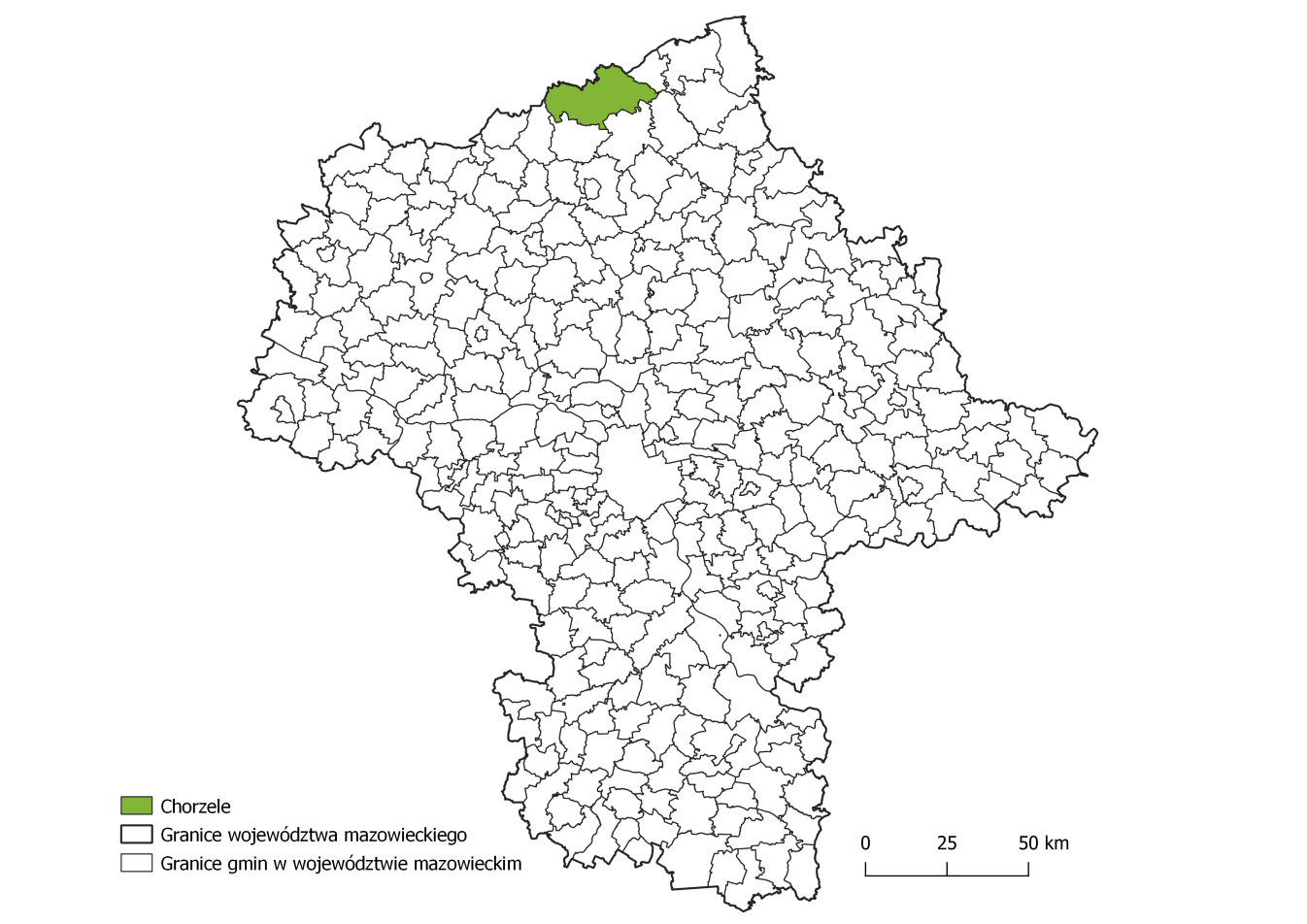 Źródło: Opracowanie własne na podstawie Bazy Danych Obiektów Topograficznych (BDOT10k). Powierzchnia Gminy wynosi około 371 km2 przez co staje się największą pod względem powierzchni Gminą w województwie mazowieckim. W skład Gminy Chorzele wchodzi 41 sołectw (w tym 66 miejscowości) oraz obszar miasta Chorzele. Gmina charakteryzuje się dobrym układem komunikacyjnym. Przez jej obszar przebiega droga krajowa nr 57, która stanowi najkrótszą drogę prowadzącą z Warszawy na Mazury oraz drogi wojewódzkie nr 616 i 614. Na koniec 2019 roku Gminę zamieszkiwało 10153 mieszkańców, w tym 7169 osób na obszarach wiejskich. Na przestrzeni lat obserwuje się systematyczny spadek liczby ludności. W 2015 roku liczba mieszkańców była o 1,86% większa niż w 2019 roku. W Gminie Chorzele przeważającą część mieszkańców stanowią mężczyźni (56% ogółu). Największym pod względem liczby ludności jest miasto Chorzele, gdzie liczba ludności w 2019 roku wynosiła 2984. Najmniejsze demograficznie miejscowości to Liwki oraz Czarzaste Wielkie. Wykres 1. Dynamika liczby mieszkańców w Gminie Chorzele w latach 2015-2019.  Źródło: Opracowanie własne na podstawie Raportu o stanie Gminy Chorzele za 2019 rok.   	Infrastruktura sportowa, rekreacyjna czy kulturalna to ważny aspekt funkcjonowania gminy, który ma za zadanie podnosić jakość życia mieszkańców. Poprzez organizację wielu wydarzeń kulturalnych, udostępnianiu infrastruktury sportowej czy organizowaniu pozaszkolnego czasu wolnego dla dzieci i młodzieży, Gmina we współpracy z jednostkami kultury finansuje poszczególne aspekty w obszarze kultury.          Działalność kulturalną na terenie Gminy Chorzele prowadzi Ośrodek Upowszechniania Kultury, Miejsko-Gminna Biblioteka Publiczna z filiami, świetlice wiejskie oraz liczne organizacje pozarządowe działające w zakresie kultury (Stowarzyszenie Nasze Bezpieczeństwo, Towarzystwo Przyjaciół Chorzel, Chorzelska Fundacja na rzecz Dzieci 
i Młodzieży „Iskierka”, Stowarzyszenie Razem Można Więcej w Zarębach, Stowarzyszenie na rzecz Rozwoju Wsi w Rycicach, Stowarzyszenia OSP).Gmina Chorzele w roku szkolnym 2018/2019 była organem prowadzącym dla następujących placówek oświatowych: Publiczna Szkoła Podstawowa w Pościeniu Wsi, Publiczna Szkoła Podstawowa w Krukowie, Publiczna Szkoła nr 1 im. Marszałka Józefa Piłsudskiego w Chorzelach, Publiczna Szkoła Podstawowa im. Ojca Honoriusza Kowalczyka w Duczyminie, Publiczna Szkoła Podstawowa w Krzynowłodze Wielkiej, Publiczna Szkoła Podstawowa im. Bolesława Chrobrego w Zarębach, Publiczna Szkoła Podstawowa nr 2 im. Papieża Jana Pawła II w Chorzelach, Przedszkole Samorządowe w Chorzelach. Do szkół podstawowych uczęszcza ogółem 855 uczniów. Gmina dba o zapewnienie odpowiednich warunków do nauki dla uczniów ze specjalnymi potrzebami edukacyjnymi. Prowadzone są zajęcia korekcyjno-kompensacyjne, dydaktyczno-wyrównawcze, rewalidacyjne, nauczanie indywidualne, zindywidualizowane ścieżki kształcenia, zajęcia 
z pedagogiem oraz dyżury pedagogów i psychologów z poradni psychologiczno-pedagogicznej. Gmina bierze udział w programach rządowych wspierających edukację. W 2019 roku uzyskała dofinansowanie na doposażenie szkół podstawowych w ramach programu „Aktywna Tablica” w szkołach w Krukowie, Zarębach oraz Duczyminie. Zasoby umożliwiające przeciwdziałanie przemocy w rodzinie w Gminie ChorzeleDziałaniami mającymi na celu przeciwdziałanie przemocy w rodzinie w Gminie Chorzele zajmuje się Zespół Interdyscyplinarny ds. Przeciwdziałania Przemocy 
w Chorzelach. Zespół Interdyscyplinarny tworzy burmistrz powołując do niego przedstawicieli: jednostek organizacyjnych pomocy społecznej, komisji rozwiązywania problemów alkoholowych, Policji, oświaty, ochrony zdrowia i organizacji pozarządowych. 
W skład Zespołu Interdyscyplinarnego wchodzą także kuratorzy sądowi oraz prokuratorzy. Głównymi zadaniami ZI w zakresie przeciwdziałania przemocy w rodzinie są:diagnozowanie problemów przemocy w rodzinie, podejmowanie wszelkich działań w środowisku zagrożonych przemocą w celu przeciwdziałania temu zjawisku, inicjowanie interwencji w środowisku dotkniętym przemocą w rodzinie, rozpowszechnianie informacji o instytucjach, osobach i możliwościach udzielania pomocy w środowisku lokalnym, inicjowanie działań wobec osób, co do których istniej podejrzenie stosowania przemocy w rodzinie, ocena i wersyfikacja prowadzonych działań, omawianie bieżących problemów wymagających rozstrzygnięcia przez Zespół lub grupę roboczą. Dane na temat zasobów instytucjonalnych umożliwiających realizację Programu Przeciwdziałania Przemocy w Rodzinie oraz Ochrony Ofiar Przemocy w Rodzinie dla Gminy Chorzele na lata 2021-2024 wraz z obszarami ich działania przedstawione zostały w poniższej tabeli.Tabela 2. Dane na temat zasobów instytucjonalnych umożliwiających realizację Programu Przeciwdziałania Przemocy w Rodzinie oraz Ochrony Ofiar Przemocy 
w Rodzinie wraz  z obszarami ich działaniaNa terenie Gminy działa Miejski Zespół Placówek Opieki nad Dziećmi, który realizuje politykę ochrony dzieci przed przemocą. Ważnym zasobem są dwie świetlice realizujące program socjoterapeutyczny.Do zasobów umożliwiających przeciwdziałanie przemocy w rodzinie, w szczególności w zakresie prowadzenia działalności profilaktycznej, należą następujące podmioty:instytucje kultury, sportu i rekreacji,instytucje kościelne,lokalne organizacje pozarządowe. Zasoby ludzkieGmina Chorzele w zakresie realizacji Programu Przeciwdziałania Przemocy 
w Rodzinie oraz Ochrony Ofiar Przemocy w Rodzinie współpracuje z osobami zawodowo zajmującymi się problemem przemocy w rodzinie na szczeblu gminnym oraz powiatowym, do których należą m.in.:pracownicy Powiatowego Centrum Pomocy Rodzinie,psycholodzy i pedagodzy,funkcjonariusze Policji,kuratorzy społeczni oraz zawodowi,pracownicy socjalni,lekarze pierwszego kontaktu,członkowie Miejsko-Gminnej Komisji Rozwiązywania Problemów Alkoholowych,członkowie Zespołu Interdyscyplinarnego ds. Przeciwdziałania Przemocy 
w Rodzinie i Grup Roboczych.Osoby dotknięte przemocą w rodzinie mogą skorzystać również z jednostek wsparcia, które funkcjonują poza obszarem Gminy takich jak:Powiatowe Centrum Pomocy Rodzinie w Przasnyszu,Poradnia Psychologiczno-Pedagogiczna w Przasnyszu,Zespół Kuratorskiej Służby Sądowej Sądu Rejonowego w Przasnyszu,Komenda Powiatowa Policji w Przasnyszu.Diagnoza problemu przemocy w rodzinie na terenie Gminy ChorzeleProblem przemocy w rodzinie – analiza danych zastanychW 2019 roku Ośrodek Pomocy Społecznej w Chorzelach udzielił wsparcia 
21 rodzinom z powodu przemocy w rodzinie. Analizując zjawisko przemocy w rodzinie 
w latach poprzednich (2017-2019) można zauważyć zmniejszającą się liczbę rodzin korzystających z pomocy i wsparcia z omawianego powodu. W 2017 roku odnotowano 
47 rodzin, w 2018 roku – 26, natomiast w 2019 roku - 21. Na przestrzeni lat liczba korzystających z pomocy rodzin zmniejszyła się zatem o 55%. Wykres 5. Liczba rodzin korzystających z pomocy społecznej z powodu przemocy 
w rodzinie w latach 2017-2019.Źródło: Opracowanie własne na podstawie Oceny Zasobów Pomocy Społecznej za 2017, 2018 i 2019 rok.	W obszarze Gminy Chorzele oraz Gminy Krzynowłoga Mała w 2019 roku podjęto 363 interwencje domowe, podczas których rozpoczęto 31 procedur „Niebieskie Karty”. Liczba ta względem roku 2018 zwiększyła się o 55 interwencje, natomiast w stosunku do 2017 roku zmniejszyła o 30. W okresie do 2017-2019 roku dostrzegalna jest tendencja spadkowa w zakresie liczby wszczętych podczas interwencji domowych procedur „Niebieskie Karty”. Wykres 6. Liczba przeprowadzonych przez Policję interwencji domowych wraz z liczbą rozpoczętych podczas interwencji procedur „Niebieskie Karty” w latach 2017-2019. Źródło: Opracowanie własne na podstawie danych statystycznych z Komisariatu Policji 
w Chorzelach.         W 2019 roku ze składu Zespołu zostało wyłonionych 6 grup roboczych pracujących nad indywidualnymi przypadkami przemocy w rodzinie. W 2019 roku grupy robocze prowadziły 33 postępowania w zakresie procedury „Niebieskie Karty”, wszczęto 21 procedur, odbyło się 121 posiedzeń grup roboczych, zwołano natomiast 4 spotkania Zespołu Interdyscyplinarnego. W porównaniu do ubiegłych lat, dostrzegalny jest systematyczny spadek zarówno liczby prowadzonych przez grupy robocze postępowań w zakresie procedury „Niebieskie Karty”, jak i liczby wszczętych procedur i odbytych posiedzeń grup roboczych.Tabela 3. Działania Zespołu Interdyscyplinarnego ds. Przeciwdziałania Przemocy 
w Rodzinie oraz grup roboczych w latach 2017-2019Źródło: Sprawozdanie z realizacji zadań własnych i zleconych realizowanych przez Ośrodek Pomocy Społecznej w Chorzelach za 2017 i 2018  rok.Według danych z Miejsko-Gminnej Komisji Rozwiązywania Problemów Alkoholowych, w 2019 roku jej członkowie kontaktowali się z 22 osobami, które doświadczyły przemocy w rodzinie oraz z 21 osobami, które stosowały przemoc. 
W stosunku do roku ubiegłego członkowie Komisji kontaktowali się z taką samą liczba osób doznających przemocy w rodzinie oraz z większą liczba osób stosujących przemoc (więcej 
o 7 osób). Tabela 4. Dane statystyczne dotyczące liczby osób doznających oraz stosujących przemoc w Gminie Chorzele, z którymi kontaktowali się członkowie Miejsko-Gminnej Komisji Rozwiązywania Problemów Alkoholowych w latach 2017-2019. Źródło: Sprawozdanie z działalności samorządów gminnych w zakresie profilaktyki 
i rozwiązywania problemów alkoholowych PARPA-G1 za lata 2017-2019.W Gminie Chorzele pracę socjalną z osobami dotkniętymi przemocą prowadzi pracownik socjalny. W 2019 roku pracownik socjalny (razem z dzielnicowym KP 
w Chorzelach) odbył średnio 2-3 wyjazdów popołudniowych w miesiącu do rodzin, gdzie zachodzi podejrzenie stosowania przemocy lub zaniedbania dzieci pod kątem opiekuńczo-wychowawczym. Członkowie grupy roboczej diagnozują sytuację rodziny dotkniętej przemocą 
i udzielają kompleksowych informacji o możliwości uzyskania pomocy psychologicznej, prawnej i socjalnej. Podejmują działania miedzy innymi do osoby stosującej przemoc motywując do udziału w programach korekcyjno-edukacyjnych.W 2019 roku wzorem lat ubiegłych, zorganizowano w siedzibie OPS dyżury psychologa i konsultanta ds. przeciwdziałania przemocy w rodzinie. Dyżur pełniony był 
w każdy drugi roboczy czwartek miesiąca od godz. 8:00 do 15:30. Podczas dyżuru odbywały się konsultacje indywidualne z ofiarami przemocy w rodzinie.Problem przemocy w rodzinie z perspektywy mieszkańców Gminy Chorzele – wyniki badań ankietowychW 2018 roku przeprowadzono na terenie Gminy Chorzele Diagnozę lokalnych problemów społecznych. W badaniu wzięło udział 594 uczniów, 100 dorosłych mieszkańców oraz 19 sprzedawców napojów alkoholowych. Podczas badania dorośli mieszkańcy Gminy zostali poproszeni o uszeregowanie podanych problemów społecznych od najważniejszego do najmniej ważnego. Jak wynika 
z zebranego materiału badawczego, przemoc w rodzinie znalazła się na trzecim miejscu, zaraz po piciu alkoholu przez dzieci i młodzież oraz uzależnieniu od alkoholu. 	Jak wynika z przeprowadzonych badań, średnio co czwarty mieszkaniec Gminy Chorzele zna w swoim otoczeniu osoby doznające przemocy fizycznej lub psychicznej ze strony swoich najbliższych (25%).Wykres 7. Czy znasz osoby z Twojego otoczenia, które doznają przemocy fizycznej lub psychicznej ze strony swoich najbliższych?Źródło: Diagnoza lokalnych problemów społecznych mieszkańców gminy Chorzele. 	Co więcej, średnio co czwarty ankietowany mieszkaniec Gminy uważa, że stosowanie kar cielesnych nie powinno być zakazane, co stanowi aż 28% ogólnej liczby respondentów. 72% badanych stwierdziło, że kary cielesne powinny być zabronione. Wykres 8. Czy stosowanie kar  fizycznych powinno być zakazane prawem? Źródło: Diagnoza lokalnych problemów społecznych mieszkańców gminy Chorzele. Analiza SWOTAnaliza SWOT jest jedną z powszechnie stosowanych metod i technik służących budowaniu strategii. Polega na zbadaniu silnych i słabych podmiotów działających 
w sferze polityki społecznej, a następnie ich konfrontacji z szansami i zagrożeniami tkwiącymi w jej bliższym i dalszym otoczeniu. Pozwala oszacować możliwości i potencjał, jakim dysponuje dany podmiot. Grupy czynników w metodzie SWOT są definiowane w następujący sposób: MOCNE STRONY 
(wewnętrzne czynniki pozytywne) 
to przede wszystkim to, co wyróżnia na tle innych. Są to te dziedziny działalności, które tworzą potencjał i pozytywny wizerunek instytucji.SŁABE STRONY
 (wewnętrzne czynniki negatywne) 
to te aspekty funkcjonowania, które ograniczają sprawność i mogą blokować rozwój instytucji.SZANSE
 (zewnętrze czynniki pozytywne) 
to wszystkie wydarzenia i procesy w otoczeniu, które tworzą sprzyjające dla instytucji sytuacje. Są to takie kierunki działalności, które mogą przynieść w przyszłości pozytywne, rozwojowe społecznie efekty.ZAGROŻENIA
 (zewnętrzne czynniki negatywne) 
to zbiór możliwych sytuacji i procesów, które mogą tworzyć niekorzystne dla instytucji warunki rozwoju w jego otoczeniu. Zagrożenia są postrzegane jako bariery, utrudnienia 
i możliwe niebezpieczeństwa dla zakładanych procesów.Cele, zadania i realizatorzy Programu Cel strategicznyPrzeciwdziałanie zjawisku przemocy w rodzinie oraz zwiększenie skuteczności pomocy dla rodzin jej doświadczających.Cele szczegółowy nr 1:Zapewnienie wsparcia rodzinom doświadczającym przemocy. Cele szczegółowy nr 2:Podniesienie świadomości społecznej w zakresie problematyki przemocy w rodzinie oraz stosowania kar fizycznych w procesie wychowania.  Cele szczegółowy nr 3:Podnoszenie kompetencji zawodowych w zakresie przeciwdziałania przemocy 
w rodzinie pracowników lokalnego systemu wsparcia oraz rozwijanie współpracy pomiędzy poszczególnymi podmiotami zajmującymi się rozwiązywaniem problemu przemocy w rodzinie. Adresaci ProgramuProgram skierowany jest do:mieszkańców Gminy Chorzele, w tym osób zagrożonych przemocą w rodzinie,osób, które dotknięte zostały przemocą w rodzinie,osób, które stosują przemoc w rodzinie,świadków przemocy w rodzinie,osób zawodowo zajmujących się przeciwdziałaniem przemocy w rodzinie.Przewidywane efekty realizacji ProgramuPodniesienie świadomości mieszkańców w obszarze przemocy w rodzinie, w tym konsekwencji stosowania kar fizycznych w procesie wychowania.Podniesienie kompetencji zawodowych osób pracujących w obszarze przeciwdziałania przemocy w rodzinie.Zmniejszenie liczby osób pracujących w obszarze przeciwdziałania przemocy 
w rodzinie dotkniętych problemem wypalenia zawodowego.Zmniejszenie liczby osób i rodzin dotkniętych przemocą.Zmiana postaw społecznych wobec zjawiska przemocy w rodzinie.Budowa spójnego systemu działań w zakresie pomocy osobom i rodzinom dotkniętym przemocą przez instytucje działające w obszarze przeciwdziałania przemocy 
w rodzinie.Zasady działania Programu Przeciwdziałania Przemocy w Rodzinie oraz Ochrony Ofiar Przemocy w Rodzinie dla Gminy Chorzele na lata 2021-2024W zakresie udzielania pomocy osobom doznającym przemocy, stosującym przemoc oraz w celu podnoszenia świadomości społecznej na temat przyczyn i skutków przemocy 
w rodzinie niniejszy dokument oparty został na zasadach:wzajemnej współpracy i współdziałania organów władzy publicznej, organizacji pozarządowych i kościołów oraz związków wyznaniowych (zgodnie z ustawą 
z dnia 24 kwietnia 2003 r. o działaniu pożytku publicznego i o wolontariacie oraz ustawą z dnia 12 marca 2004 r. o pomocy społecznej), a także innych organizacji, środowisk i osób fizycznych uprawnionych lub zobowiązanych do inicjowania 
i realizacji zadań związanych pośrednio lub bezpośrednio z przeciwdziałaniem występowania przemocy i jej negatywnych następstw;jawności działań organów władzy publicznej oraz podmiotów realizujących zadania publiczne w zakresie przeciwdziałania przemocy z poszanowaniem godności osoby;szczególnej ochrony dzieci, z zachowaniem ich prawa do wychowania się 
w rodzinie, poprzez udzielenie rodzinie szczególnego wsparcia w dążeniu do poprawy jej funkcjonowania.Źródła finansowaniaZadania realizowane w ramach Programu Przeciwdziałania Przemocy w Rodzinie oraz Ochrony Ofiar Przemocy w Rodzinie dla Gminy Chorzele na lata 2021-2024 finansowane będą z budżetu Gminy Chorzele oraz ze środków pozyskanych z innych źródeł.Harmonogram realizacji programu przeciwdziałania przemocy w rodzinie 
i ochrony ofiar przemocy w rodzinie na lata 2021-2024Na podstawie określonych celów Programu, w poniższej tabeli znajdują się wytyczone ramy czasowe realizacji zadań, które mają pomóc osiągnąć wyznaczone cele. Monitoring ProgramuProces monitoringu Programu będzie służył identyfikacji osiąganych rezultatów oraz porównaniu ich zgodności z założeniami. Będzie on polegał na gromadzeniu 
oraz opracowywaniu informacji i danych zebranych od wszystkich podmiotów zaangażowanych w realizację zaplanowanych działań. Punktem odniesienia będą przede wszystkim wskaźniki określone w rozdziale Cele, zadania i realizatorzy Programu  odnoszące się do poszczególnych zadań. Rezultatem monitoringu będzie sporządzane raz do roku przez Kierownika Ośrodka Pomocy Społecznej sprawozdanie z realizacji zadań ustawy o przeciwdziałaniu przemocy 
w rodzinie i niniejszego Programu.InstytucjaObszar działaniaOśrodek 
Pomocy Społecznej 
w ChorzelachWczesna diagnoza,poradnictwo,udzielanie wsparcia finansowego i rzeczowego,wydawanie ulotek edukacyjno-informacyjnych,organizowanie pomocy psychologicznej dla osób znajdujących się w trudnej sytuacji życiowej,prowadzenie lokalnych kampanii edukacyjnych,udział w ogólnopolskich kampaniach społecznych związanych 
z profilaktyką przemocy i uzależnień,obsługa organizacyjno-techniczna Zespołu Interdyscyplinarnego.Miejsko-Gminna Komisja Rozwiązywania Problemów AlkoholowychRealizacja działań wynikających z ustawy o przeciwdziałaniu przemocy w rodzinie, ustawy o wychowaniu w trzeźwości 
i przeciwdziałaniu alkoholizmowi oraz ustawy 
o przeciwdziałaniu narkomanii.Placówki oświatoweWczesna diagnoza,uczestnictwo w realizacji procedury „Niebieskie Karty”,realizacja projektów profilaktycznych podejmujących problematykę przemocy,udział w kampaniach edukacyjno-informacyjnych.PolicjaUczestnictwo w realizacji procedury „Niebieskie Karty”,podejmowanie interwencji w przypadku naruszenia przepisów ustawy o przeciwdziałaniu przemocy w rodzinie.Służba zdrowiaWczesna diagnoza,przekazywanie informacji na temat różnych form pomocy,uczestnictwo w realizacji procedury „Niebieskie Karty”.Zespół Interdyscyplinarny 
ds. Przeciwdziałania Przemocy w Rodzinie
i grupy roboczeDiagnozowanie problemu przeciwdziałania przemocy  
w rodzinie, podejmowanie działań w środowisku zagrożonym przemocą 
w rodzinie mających na celu przeciwdziałanie temu zjawisku,inicjowanie interwencji w środowiskach dotkniętych przemocą w rodzinie,rozpowszechnianie informacji o instytucjach, osobach 
i możliwościach udzielenia pomocy w środowisku lokalnym,inicjowanie działań w stosunku do osób stosujących przemoc,opracowanie i realizacja planu pomocy w indywidualnych przypadkach wystąpienia przemocy w rodzinie,monitorowanie sytuacji rodzin, w których dochodzi do przemocy oraz rodzin zagrożonych wystąpieniem przemocy,dokumentowanie działań podejmowanych wobec rodzin, 
w których dochodzi do przemocy oraz efektów tych działań,realizacja procedury „Niebieskie Karty”.201720182019Liczba prowadzonych przez grupy robocze postępowań w zakresie procedury „Niebieskie Karty”474733Liczba wszczętych procedur „Niebieskie Karty”312621Liczba posiedzeń grup roboczych144162121Liczba spotkań Zespołu Interdyscyplinarnego444201720182019Liczba osób doznających przemocy w rodzinie282222Liczba osób stosujących przemoc w rodzinie261421MOCNE STRONYSŁABE STRONYSprawnie działający w obszarze przeciwdziałania przemocy 
w rodzinie Zespół Interdyscyplinarny 
ds. Przeciwdziałania Przemocy 
w Rodzinie oraz Ośrodek Pomocy Społecznej.Dobra współpraca międzyinstytucjonalna 
w udzielaniu pomocy osobom/rodzinom dotkniętym przemocą w rodzinie.Funkcjonowanie Punktu Konsultacyjnego oferującego wsparcie dla osób doznających przemocy w rodzinie.Rozwinięta infrastruktura i działalność kulturalna.Sprawnie działające placówki oświatowe, mające na celu wsparcie dzieci dotkniętych problemem przemocy 
w rodzinie.Funkcjonowanie świetlic socjoterapeutycznych.Rozwinięta oferta edukacyjna Gminy, 
w tym szkoły, przedszkole, żłobek i klub dziecięcy.Tendencja spadkowa w zakresie liczby rodzin korzystających z pomocy społecznej z powodu przemocy w rodzinie.Zmniejszanie się na przestrzeni lat liczby wszczętych procedur „Niebieskie Karty”. Wzrost udziału osób w wieku poprodukcyjnym w ogólnej liczbie ludności.Systematyczny spadek liczby ludności 
w Gminie.Ujemny przyrost naturalny.Brak grup samopomocowych dla osób doznających przemocy w rodzinie.Znaczny odsetek dorosłych mieszkańców znających w swoim otoczeniu kogoś dotkniętego problemem przemocy domowej.Brak świadomości znacznej części mieszkańców odnośnie negatywnych konsekwencji stosowania kar fizycznych wobec dzieci w procesie wychowania.Przemoc w rodzinie będąca jednym 
z najważniejszym problemów w opinii mieszkańców Gminy.SZANSEZAGROŻENIAZmiany w przepisach prawnych umożliwiające skuteczniejsze formy niesienia pomocy rodzinom zagrożonych przemocą.Polityka państwa związana ze zwiększeniem środków finansowych na przeciwdziałanie przemocy (realizacja Krajowego Programu Przemocy 
w Rodzinie).Kampanie informacyjne wpływające na zmianę świadomości społeczeństwa dot. problemu przemocy w rodzinie adresowane do ogółu społeczeństwa 
ze szczególnym uwzględnieniem ofiar 
i świadków przemocy.Możliwości pozyskiwania środków finansowych z nowych źródeł finansowania.Szkolenia podnoszące umiejętności zawodowe osób, zajmujących się problematyką przemocy (szkolenia dla różnych grup zawodowych).Starzejące się społeczeństwo.Odpływ ludzi młodych z terenu Gminy.Negatywne wzorce zachowań społecznych.Ukrywanie przez rodzinę występowania aktów przemocy, niechęć do współpracy.Nieizolowanie osoby stosującej przemocy od osoby jej doznającej.Wzrost problemów opiekuńczo-wychowawczych w rodzinach.Wypalenie zawodowe dotykające część kadry instytucji przeciwdziałających przemocy w rodzinie.ZadaniaWskaźniki realizacjiPodmioty odpowiedzialne 
i współpracująceUdzielanie pomocy finansowej 
i rzeczowej rodzinom dotkniętym przemocą.- Liczba rodzin otrzymujących pomoc finansową i rzeczową 
z powodu problemu przemocy.Ośrodek Pomocy SpołecznejWsparcie rodzin, w których występuje problem przemocy poprzez prowadzenie pracy socjalnej.- Liczba rodzin, którym udzielono pomocy w postaci pracy socjalnej.Ośrodek Pomocy SpołecznejZapewnienie osobom doświadczającym przemocy 
w rodzinie miejsc w ośrodkach wsparcia dla ofiar przemocy 
w rodzinie.- Liczba miejsc w ośrodkach dla ofiar przemocy rodzinie. 
- Liczba osób, które skorzystały z tej formy pomocy.Zespół Interdyscyplinarny 
ds. Przeciwdziałania Przemocy w Rodzinie, Ośrodek Pomocy Społecznej, Powiatowe Centrum Pomocy Rodzinie.Kontynuowanie działalności Punktu Konsultacyjnego.- Liczba porad udzielonych 
w Punkcie Konsultacyjnym.- Liczba osób, którym udzielono porady. Ośrodek Pomocy Społecznej, Miejsko-Gminna Komisja Rozwiązywania Problemów Alkoholowych. Zapewnienie osobom doświadczającym przemocy dostępu do bezpłatnej pomocy, 
w szczególności w formie: poradnictwa psychologicznego, prawnego, socjalnego, zawodowego i rodzinnego.- Liczba udzielonych porad osobom doświadczającym przemocy. 
- Liczba osób które skorzystały z pomocy z formie bezpłatnego poradnictwa.Zespół Interdyscyplinarny 
ds. Przeciwdziałania Przemocy w Rodzinie, Miejsko-Gminna Komisja Rozwiązywania Problemów Alkoholowych, Ośrodek Pomocy Społecznej, placówki oświatowe.Motywowanie do udziału 
w programach korekcyjno– edukacyjnych dla osób stosujących przemoc w rodzinie.- Liczba osób, które wzięły udział w programie korekcyjno-edukacyjnym.Zespół Interdyscyplinarny 
ds. Przeciwdziałania Przemocy w Rodzinie, Miejsko-Gminna Komisja Rozwiązywania Problemów Alkoholowych, Ośrodek Pomocy Społecznej.Udzielanie rodzinom pomocy 
w ramach procedury „Niebieskie Karty”.- Liczba uruchomionych procedur „Niebieskie Karty”.- Liczba zakończonych procedur.Zespół Interdyscyplinarny 
ds. Przeciwdziałania Przemocy w Rodzinie, Miejsko-Gminna Komisja Rozwiązywania Problemów Alkoholowych, Ośrodek Pomocy Społecznej, Komenda Policji, placówki oświatowe, placówki ochrony zdrowia.Prowadzenie grup samopomocowych dla osób doznających przemocy w rodzinie.- Liczba uczestników grup samopomocowych.Zespół Interdyscyplinarny 
ds. Przeciwdziałania Przemocy w Rodzinie, Miejsko-Gminna Komisja Rozwiązywania Problemów Alkoholowych, Ośrodek Pomocy Społecznej, organizacje pozarządowe.Rozpowszechnianie informacji wśród mieszkańców w zakresie możliwości uzyskania pomocy 
w przypadku problemu przemocy w rodzinie.- Liczba podjętych działań informacyjnych.Zespół Interdyscyplinarny 
ds. Przeciwdziałania Przemocy w Rodzinie, Miejsko-Gminna Komisja Rozwiązywania Problemów Alkoholowych, Ośrodek Pomocy Społecznej, Komenda Policji, placówki oświatowe, placówki ochrony zdrowia.ZadanieWskaźniki realizacjiPodmioty odpowiedzialne 
i współpracująceOrganizacja lokalnych kampanii społecznych w zakresie przeciwdziałania przemocy 
w rodzinie, w tym uwrażliwiania społeczności lokalnej na przejawy tego zjawiska.- Liczba zrealizowanych kampanii na rzecz przeciwdziałania przemocy 
w rodzinie.Zespół Interdyscyplinarny 
ds. Przeciwdziałania Przemocy w Rodzinie, Urząd Miasta 
i Gminy, Komenda Policji, Miejsko-Gminna Komisja Rozwiązywania Problemów Alkoholowych, Ośrodek Pomocy Społecznej, placówki oświatowe, organizacje pozarządowe, placówki ochrony zdrowia.Edukacja środowiska  lokalnego na temat przemocy w rodzinie poprzez: ulotki, plakaty, pogadanki, informacje 
w mediach lokalnych, organizacjach kościelnych itd.- Liczba rozpowszechnionych ulotek, plakatów, broszur. 
- Liczba informacji w mediach lokalnych dotyczących przeciwdziałania przemocy 
w rodzinie.Zespół Interdyscyplinarny 
ds. Przeciwdziałania Przemocy w Rodzinie, Urząd Miasta 
i Gminy, Komenda Policji, Miejsko-Gminna Komisja Rozwiązywania Problemów Alkoholowych, Ośrodek Pomocy Społecznej, placówki oświatowe, organizacje pozarządowe, placówki ochrony zdrowia.Edukacja dzieci i młodzieży 
w zakresie typów i form przemocy oraz zagrożeń wynikających z przemocy 
w rodzinie.- Liczba zrealizowanych warsztatów/zajęć. 
- Szacunkowa liczba odbiorców.Zespół Interdyscyplinarny 
ds. Przeciwdziałania Przemocy w Rodzinie, Miejsko-Gminna Komisja Rozwiązywania Problemów Alkoholowych, Ośrodek Pomocy Społecznej, placówki oświatowe, organizacje pozarządowe.Realizacja warsztatów psychospołecznych dla dzieci 
i młodzieży w zakresie psychologii konfliktów, sposobów radzenia sobie ze stresem i agresją.- Liczba zrealizowanych programów. - Szacunkowa liczba odbiorców programów.Zespół Interdyscyplinarny 
ds. Przeciwdziałania Przemocy w Rodzinie, Miejsko-Gminna Komisja Rozwiązywania Problemów Alkoholowych, Ośrodek Pomocy Społecznej, placówki oświatowe, organizacje pozarządowe.Organizowanie alternatywnych form spędzania czasu wolnego  dla dzieci i młodzieży oraz dorosłych mieszkańców Gminy.- Liczba form spędzania czasu wolnego na terenie Gminy. 
- Liczba uczestników organizowanych zajęć.Miejsko-Gminna Komisja Rozwiązywania Problemów Alkoholowych, Ośrodek Pomocy Społecznej, placówki oświatowe, organizacje pozarządowe, Urząd Miasta 
i Gminy.Realizacja programów profilaktyczno-edukacyjnych dla rodzin w zakresie promowania i wdrażania prawidłowych metod wychowawczych.- Liczba zrealizowanych programów. 
- Szacunkowa liczba odbiorców programów.Zespół Interdyscyplinarny 
ds. Przeciwdziałania Przemocy w Rodzinie, Urząd Miasta 
i Gminy, Miejsko-Gminna Komisja Rozwiązywania Problemów Alkoholowych, Ośrodek Pomocy Społecznej, placówki oświatowe, organizacje pozarządowe.ZadanieWskaźniki realizacjiPodmioty odpowiedzialne 
i współpracująceOrganizowanie superwizji dla osób pracujących w obszarze przeciwdziałania przemocy 
w rodzinie.- Liczba superwizji. 
- Liczba osób uczestniczących 
w superwizji.Zespół Interdyscyplinarny 
ds. Przeciwdziałania Przemocy w Rodzinie, Miejsko-Gminna Komisja Rozwiązywania Problemów Alkoholowych, Ośrodek Pomocy Społecznej, Urząd Miasta i Gminy, placówki oświatowe, Komenda Powiatowa Policji.Organizowanie szkoleń/warsztatów dotyczących przemocy 
w rodzinie dla pracowników lokalnego systemu wsparcia.- Liczba zorganizowanych szkoleń/warsztatów. 
- Liczba uczestników szkoleń/warsztatów.Zespół Interdyscyplinarny 
ds. Przeciwdziałania Przemocy w Rodzinie, Miejsko-Gminna Komisja Rozwiązywania Problemów Alkoholowych, Ośrodek Pomocy Społecznej, placówki ochrony zdrowia, Urząd Miasta i Gminy, placówki oświatowe, Komenda Policji.Rozwijanie współpracy międzyinstytucjonalnej na rzecz przeciwdziałania przemocy 
w rodzinie.- Liczba osób biorących udział w tworzeniu lokalnego systemu przeciwdziałania przemocy.
- Liczba działań podjętych na rzecz przeciwdziałania przemocy w rodzinie we współpracy międzyinstytucjonalnej.Zespół Interdyscyplinarny 
ds. Przeciwdziałania Przemocy w Rodzinie, Miejsko-Gminna Komisja Rozwiązywania Problemów Alkoholowych, Ośrodek Pomocy Społecznej, Urząd Miasta i Gminy, placówki oświatowe, Komenda Policji, placówki ochrony zdrowia, Sąd, Powiatowe Centrum Pomocy Rodzinie.Wspieranie organizacji pozarządowych zajmujących się problemami uzależnień 
i przemocy w rodzinie.- Liczba podjętych działań.Miejsko-Gminna Komisja Rozwiązywania Problemów Alkoholowych, Ośrodek Pomocy Społecznej, organizacje pozarządowe. Diagnozowanie 
i monitorowanie problemu przemocy na terenie Gminy.- Liczba osób objętych badaniem ilościowym i/lub jakościowym w ramach diagnozy społecznej. Zespół Interdyscyplinarny 
ds. Przeciwdziałania Przemocy w Rodzinie, Miejsko-Gminna Komisja Rozwiązywania Problemów Alkoholowych, Ośrodek Pomocy Społecznej, placówki oświatowe.Zadanie2021202220232024Udzielanie pomocy finansowej i rzeczowej rodzinom dotkniętym przemocą.XXXXWsparcie rodzin, w których występuje problem przemocy poprzez prowadzenie pracy socjalnej.XXXXZapewnienie osobom doświadczającym przemocy w rodzinie miejsc w ośrodkach wsparcia dla ofiar przemocy w rodzinie.XXXXKontynuowanie działalności Punktu Konsultacyjnego.XXXXZapewnienie osobom doświadczającym przemocy dostępu do bezpłatnej pomocy, w szczególności w formie: poradnictwa psychologicznego, prawnego, socjalnego, zawodowego 
i rodzinnego.XXXXMotywowanie do udziału w programach korekcyjno– edukacyjnych dla osób stosujących przemoc w rodzinie.XXXXUdzielanie rodzinom pomocy w ramach procedury „Niebieskie Karty”.XXXXProwadzenie grup samopomocowych dla osób doznających przemocy w rodzinie.XXXXRozpowszechnianie informacji wśród mieszkańców 
w zakresie możliwości uzyskania pomocy w przypadku problemu przemocy w rodzinie.XXXXOrganizacja lokalnych kampanii społecznych w zakresie przeciwdziałania przemocy w rodzinie, w tym uwrażliwiania społeczności lokalnej na przejawy tego zjawiska.XXEdukacja środowiska lokalnego na temat przemocy 
w rodzinie poprzez: ulotki, plakaty, pogadanki, informacje 
w mediach lokalnych, organizacjach kościelnych itd.XXEdukacja dzieci i młodzieży w zakresie typów i form przemocy oraz zagrożeń wynikających z przemocy 
w rodzinie.XXRealizacja warsztatów psychospołecznych dla dzieci 
i młodzieży w zakresie psychologii konfliktów, sposobów radzenia sobie ze stresem i agresją.XXOrganizowanie alternatywnych form spędzania czasu wolnego dla dzieci i młodzieży oraz dorosłych mieszkańców Gminy.XXXXRealizacja programów profilaktyczno-edukacyjnych dla rodzin w zakresie promowania i wdrażania prawidłowych metod wychowawczych.XXOrganizowanie superwizji dla osób pracujących w obszarze przeciwdziałania przemocy w rodzinie.XXXXOrganizowanie szkoleń/warsztatów dotyczących przemocy 
w rodzinie dla pracowników lokalnego systemu wsparcia.XXXXRozwijanie współpracy międzyinstytucjonalnej na rzecz przeciwdziałania przemocy w rodzinie.XXXXWspieranie organizacji pozarządowych zajmujących się problemami uzależnień i przemocy w rodzinie.XXXXDiagnozowanie i monitorowanie problemu przemocy na terenie Gminy.XX